CURRICULUM ARTISTICO – SILVIA BERTOLI           INFORMAZIONI PERSONALI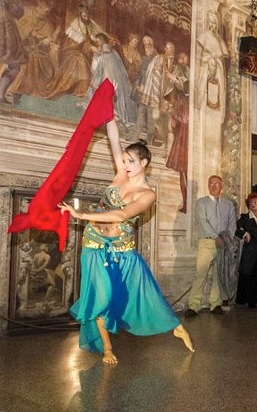 Nome: Silvia BertoliIndirizzo: Via Ivrea 20/A, Padova (PD)                   ItaliaNazionalità: italianaData di nascita: 1/11/1992e-mail: bertolisilvia92@gmail.comISTRUZIONE E FORMAZIONEInizia a studiare danza classica all’età di 5 anni nel 1997 e a 15 anni inizia anche un percorso di danza modern-contemporanea.Nei periodi estivi si reca a Vignale Monferrato e a Fondo in Val di Non (TN) dove segue lezioni di classico e di moderno con importanti coreografi quali Robert North e Luciano Cannito.Approfondisce la formazione professionale seguendo numerosi stage, e partecipa anche a concorsi in Italia.Sostiene alcuni esami di danza classica presso la Royal Academy of Dance of London e li supera con successo.Da settembre 2010 è ballerina presso la compagnia Padova Danza.Dal 2014 lavora come insegnante presso la scuola Padova Danza.Dal 2015 insegna anche a Cadoneghe (PD) presso la scuola ‘Evolution’.ESAMI ROYAL ACADEMY OF DANCEMarzo 2001: Grade TwoAprile 2003: Grade Four28 aprile 2006: Itermediate Foundation13 novembre 2008: IntermediateCONCORSI E STAGEaudizione al Teatro Nuovo di Torino dove per tre anni consecutivi vince la borsa studio completa per il Festival estivo di Vignale Monferratonel 2010 vincita di una menzione speciale al concorso DanzaSi del Teatro Greco di RomaStage con numerosi ballerini e coreografi quali: Cristina ZattiGiuseppe CarboneAlessandra CelentanoFrederic OlivieriMichele VillanovaLuciano CannitoRossella BresciaPompea SantoroValerio LongoAlex AtzewiRenako McDonaldLuigi MartellettaRoberto Zamorano VasquezFabrizio ProlliVeronica PepariniHans Camille VancolPartecipazione alla ‘SETTIMANA DELLA DANZA’ di Abano Terme nell’anno 2014Body Code System con le attrezzature Master Stretch ed ElvisMartino MullerSabrina Brazzo e Andrea VolpintestaLeslie GiaquintaArianna BenedettiDamiano BisozziFabrizio MaininiNel 2018 vince una borsa di studio di 1500 euro per un corso post diploma  di un anno alla Modern dance Academy di TorinoNel 2018 vince una settimana di tirocinio a Milano con la Jas Art Company di Sabrina Brazzo e Andrea Volpintesta.SPETTACOLIPartecipa agli Spettacoli di fine anno della scuola conseguendo anche parti da solista quali Il Soldatino in Coppelia, La fata nella Bella Addormentata nel Bosco, I quattro cignetti nel Lago dei Cigni, la Luce in Excelsior.POP MEETS CLASSIC al Teatro Verdi di PadovaPIERINA E IL LUPO regia di Vittorio Matteucci IL CONCILIO DEI PIANETI al Palazzo della Ragione a Padova con regia di Stefano Poda e orchestra dei Solisti VenetiPartecipazione ad Eventi del Carnevale di Venezia presso l’Hotel Danieli e l’Hotel Monaco di VeneziaEVVIVA IL MUSICAL diretto e coreografato da Gabriella Furlan MalvezziJESUS CHRIS SUPERSTAR diretto e coreografato da Gabriella Furlan MalvezziLA QUINTESSENZA al Castello del Catajo di Battaglia Terme (PD)IL RISORTO con coreografie di Gabriella Furlan Malvezzi e testi di Daniele Ricci rappresentato anche a Madrid alla Giornata Mondiale della GioventùGRAN GALA’ DI OPERETTA  al Teatro Verdi di Padova diretto e coreografato da Gabriella Furlan Malvezzi80 VOGLIA DI RIDERE E BALLARE diretto e coreografato da Gabriella Furlan MalvezziMAREMADRE con coreografie e regia di Luciano FiriABSTRAIT coreografia di LUIGI MARTELLETTA al Teatro Verdi di PadovaL’ATTESO coreografato da Valerio Longo con testi di Daniele RicciLE ANIME DELLA GRANDE GUERRA con coreografie e regia di Valerio LongoORIENTAL CHIC a Treviso diretto da Carlo ZajaSpettacolo di apertura dei XXX Giochi Nazionali Estivi Special Olympics, in Piazza San Marco a Venezia (VE) sotto la direzione del Maestro Carlo ZajaIL BARBIERE DI SIVIGLIA con regia di Francesco Esposito